П Р И К А З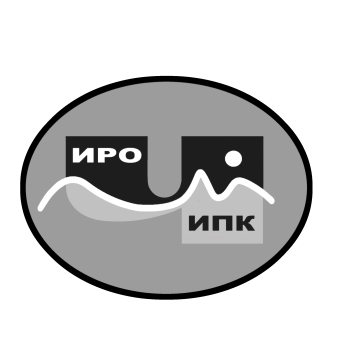 О зачислении на обучение по дополнительной профессиональной программе (программе профессиональной  переподготовки) «Родной (чукотский, эвенский, эскимосский) язык и родная литература»В соответствии с Федеральным законом от 29 декабря . № 271-ФЗ «Об образовании в Российской Федерации», Приказом Министерства образования и науки Российской Федерации от 01 июля . № 499 «Об утверждении Порядка организации и осуществления образовательной деятельности по дополнительным профессиональным программам», Уставом ГАУ ДПО ЧИРОиПК, на основании заявок работодателей на обучение по дополнительной профессиональной программе (программе профессиональной переподготовки) «Родной (чукотский, эвенский, эскимосский) язык и родная литература»ПРИКАЗЫВАЮ:1. Провести обучение по дополнительной профессиональной программе (программе профессиональной переподготовки) «Родной (чукотский, эвенский, эскимосский) язык и родная литература» в объёме 500 часов в очно-заочной форме с использованием дистанционных образовательных технологий с 1 сентября 2022 года по 30 ноября 2023 года. 2. Считать зачисленными на обучение по дополнительной профессиональной программе (программе профессиональной переподготовки) «Родной (чукотский, эвенский, эскимосский) язык и родная литература» обучающихся  согласно Приложениям № 1 к настоящему приказу.3. Утвердить календарный график обучения по дополнительной профессиональной программе (программе профессиональной переподготовки) «Родной (чукотский, эвенский, эскимосский) язык и родная литература» согласно Приложению № 2 к настоящему приказу.4. Утвердить учебную дополнительную профессиональную программу (программу профессиональной переподготовки) «Родной (чукотский, эвенский, эскимосский) язык и родная литература» согласно Приложению № 3 к настоящему приказу.5. Назначить кураторам учебной группы обучающихся Тнескину Маргариту Николаевну, заведующего центром этнокультурного образования ГАУ ДПО ЧИРОиПК.6. Контроль за исполнением настоящего приказа оставляю за собой.Директор                                                                 В.В. Синкевич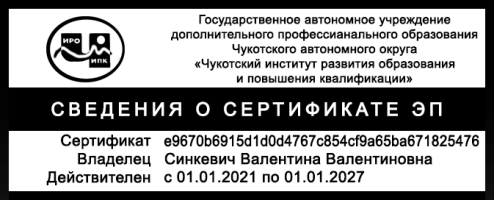 С приказом ознакомлены:___________________________ /___________/___________________________ /___________/Приложение № 1к приказу № 01-03/92от 14 июня 2022 г.СПИСОК ОБУЧАЮЩИХСЯ,зачисленных на очно-заочное обучение с использованием дистанционных образовательных технологий по дополнительной профессиональной программе (программе профессиональной переподготовки) «Родной (чукотский, эвенский, эскимосский) язык и родная литература» 14 июня 2022 года                                                                                                         №  01-03/92г. Анадырь№п/пФИОУровень образованияМесто работыДолжностьКайнинан Ирина АлександровнаСреднее профессиональноеМБОУ «ООШ с. Новое Чаплино»Педагогика дополнительного образованияКевкей Вера ПетровнаСреднее профессиональноеМБОУ «ЦО с. Марково»Учитель родного языкаКочетегина Анна АнатольевнаСреднее профессиональноеМБОУ «ООШ с. Новое Чаплино»Учитель начальных классовРахтинаут Вера КонстантиновнаСреднее профессиональноеМБОУ «Ш-ИСОО п. Провидения»Педагог дополнительного образования